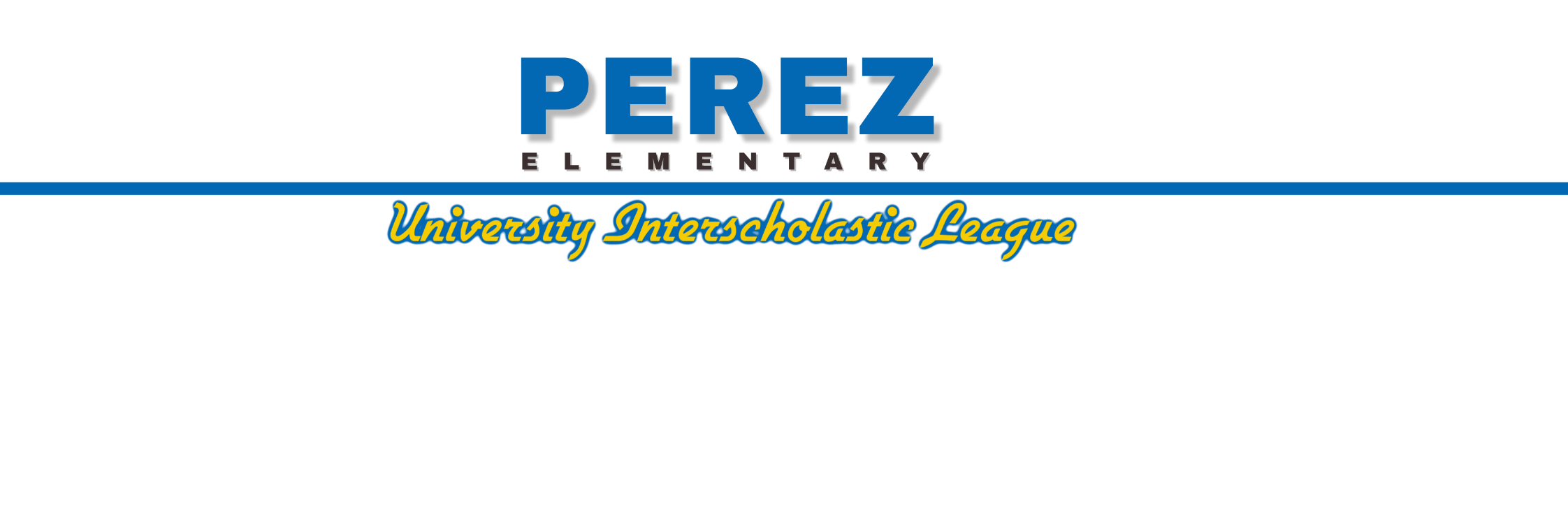 UIL PRACTICE											                  Sign-In SheetCampus:  Perez Elementary-121		UIL Coach:  ___________________				Event: ________________Student NameGradeDateStudent SignatureTime INTime OUT1.2.3.4.5.6.7.8.9.10.11.12.